Comparer des montants d’argent et rendre de la monnaieComparer des montants d’argent et rendre de la monnaieComparer des montants d’argent et rendre de la monnaieComparer des montants d’argent et rendre de la monnaieComparer des montants d’argent en utilisant la relation partie-partie-tout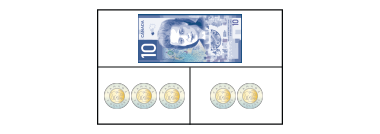 « Le coût total est le tout. C’est 10 $. Le coût de chaque article est une partie. Les articles coûtent 6 $ et 4 $. »Utiliser la relation partie-partie-tout pour trouver une partie manquante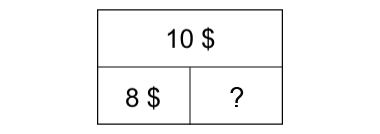 « Partie + partie = tout, donc 8 + ? = 10 ou 10 – 8 = ? 
Je modélise 10 $ avec des pièces de monnaie, puis je retire 8 $. Il me reste 2 $, qui est la partie manquante. » Apporter des changements en comptant par bonds J'avais un billet de 5 $. J'ai acheté : 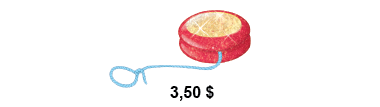 Monnaie :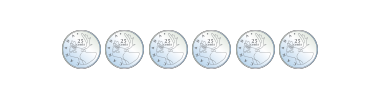 « J’ai compté de l’avant par bonds de 25 à partir de 3,50 $, en ajoutant une pièce de 25 ¢ chaque fois. » Utiliser diverses stratégies pour apporter des changements de façon efficace (p. ex., compter à partir d’un nombre de l’avant ou à rebours)J'avais un billet de 10 $. J'ai acheté : 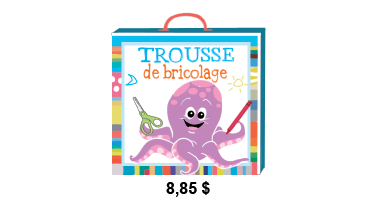 Monnaie :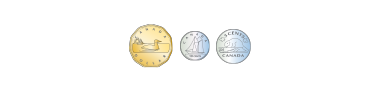 « J’ai compté de l’avant à partir de 8,85 $, et je n’ai eu besoin que de 3 pièces de monnaie pour arriver à 10 $. »Observations et documentationObservations et documentationObservations et documentationObservations et documentationComprendre l’égalité à l’aide de l’argentComprendre l’égalité à l’aide de l’argentComprendre l’égalité à l’aide de l’argentComprendre l’égalité à l’aide de l’argentUtiliser les mêmes pièces de monnaie pour représenter des montants équivalents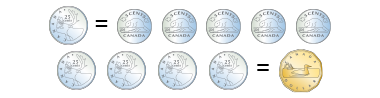 « Je sais que 5 pièces de 5 ¢ donnent 1 pièce de 25 ¢, et que 4 pièces de 25 ¢ donnent 1 $. »Utiliser différents types de pièces pour représenter des montants équivalents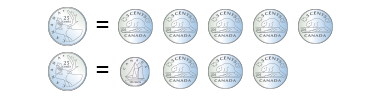 « Je peux représenter 25 cents avec 5 pièces de 5 ¢, puis échanger 2 pièces de 5 ¢ contre 1 pièce de 10 ¢. »Déterminer le coût total d’un achat et représenter des montants équivalents de différentes façons  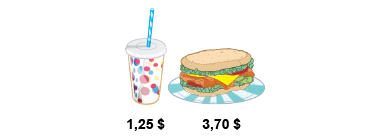 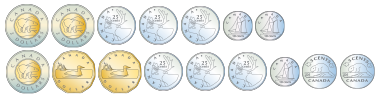 « Je peux payer 4,95 $ avec diverses pièces de monnaie, mais je peux aussi payer avec un billet de 5 $ et recevoir 5 cents en monnaie. »Déterminer la valeur totale d’un achat et représenter ce montant de la façon la plus efficace 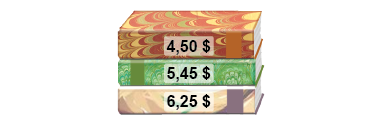 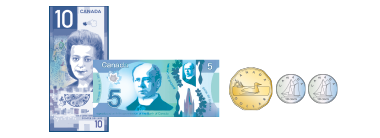 « Je sais que je peux commencer par 15 $ en billets, puis ajouter 1 dollar et 20 cents. » Observations et documentationObservations et documentationObservations et documentationObservations et documentation